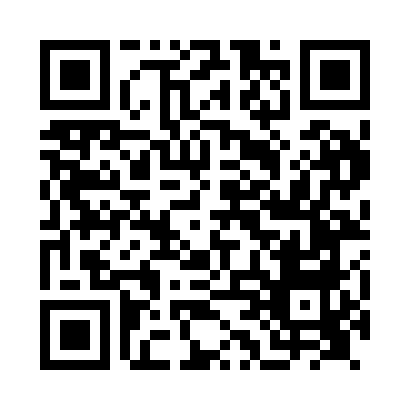 Ramadan times for Bath, Somerset, UKMon 11 Mar 2024 - Wed 10 Apr 2024High Latitude Method: Angle Based RulePrayer Calculation Method: Islamic Society of North AmericaAsar Calculation Method: HanafiPrayer times provided by https://www.salahtimes.comDateDayFajrSuhurSunriseDhuhrAsrIftarMaghribIsha11Mon5:005:006:3212:194:136:086:087:3912Tue4:584:586:2912:194:146:106:107:4113Wed4:564:566:2712:194:156:116:117:4314Thu4:534:536:2512:184:176:136:137:4515Fri4:514:516:2312:184:186:156:157:4716Sat4:484:486:2012:184:206:166:167:4917Sun4:464:466:1812:184:216:186:187:5018Mon4:444:446:1612:174:226:206:207:5219Tue4:414:416:1312:174:246:226:227:5420Wed4:394:396:1112:174:256:236:237:5621Thu4:364:366:0912:164:266:256:257:5822Fri4:344:346:0712:164:286:276:278:0023Sat4:314:316:0412:164:296:286:288:0224Sun4:294:296:0212:164:306:306:308:0425Mon4:264:266:0012:154:326:326:328:0626Tue4:244:245:5812:154:336:336:338:0827Wed4:214:215:5512:154:346:356:358:1028Thu4:184:185:5312:144:356:376:378:1229Fri4:164:165:5112:144:376:386:388:1430Sat4:134:135:4812:144:386:406:408:1631Sun5:115:116:461:135:397:427:429:181Mon5:085:086:441:135:407:437:439:202Tue5:055:056:421:135:427:457:459:223Wed5:035:036:391:135:437:477:479:244Thu5:005:006:371:125:447:487:489:265Fri4:574:576:351:125:457:507:509:286Sat4:554:556:331:125:467:527:529:307Sun4:524:526:301:115:487:537:539:328Mon4:494:496:281:115:497:557:559:349Tue4:474:476:261:115:507:577:579:3610Wed4:444:446:241:115:517:587:589:39